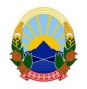 Република Македонија   И З В Р Ш И Т Е Л         Зоран Петрески                                                             	             ул.Св.Климент Охридски бр.21 А/2именуван за подрачјето на Основен граѓански суд Скопје и Основен кривичен суд Скопје                              			             тел.02 3 207-207izvrsitel_petreskizoran@yahoo.com                                    		И.бр.477/2021ЈАВНА ОБЈАВА(врз основа на член 48 од Законот за извршување, Сл. Весник бр.72 од 12.04.2016 година)Извршителот Зоран Петрески постапувајќи по барање за извршување од доверителот Друштво за производство, трговија и услуги Фодулмак ДООЕЛ експорт-импорт Скопје со седиште на ул.Стево Филиповиќ бр.2-4/4, против должникот Далибор Илиевски од Куманово со живеалиште на  ул.159 бр.8 с.Карпош Куманово, заради остварување на парично побарување, на ден 24.03.2023 година гоПОВИКУВАдолжникот Далибор Илиевски со живеалиште на ул.159 бр.8 с.Карпош Куманово да се јави во канцеларијата на извршителот Зоран Петрески на бул.Св.Климент Охридски бр.21 А/2 Скопје, заради доставување на:Записник за продажба на недвижност со усно јавно наддавање (врз основа на член 186 став 4 од ЗИ) И.бр.477/21 од 14.03.2023 година на извршител Зоран Петрески;Заклучок за втора усна јавна продажба (врз основа на членовите 179 став 1, 181 став 1 и 182 став 1 од ЗИ) И.бр.477/21 од 23.03.2023 година на извршител Зоран Петрески;ВО РОК ОД 1(ЕДЕН) ДЕН, сметано од денот на објавување на ова јавно повикување во јавното гласило. СЕ ПРЕДУПРЕДУВА должникот Далибор Илиевски дека ваквиот начин на доставување се смета за уредна достава и дека негативните последици кои можат да настанат ги сноси самата странка. ИЗВРШИТЕЛ 								              Зоран Петрески